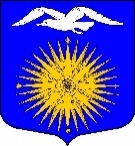 МЕСТНАЯ АДМИНИСТРАЦИЯ МУНИЦИПАЛЬНОГО ОБРАЗОВАНИЯБОЛЬШЕИЖОРСКОЕ ГОРОДСКОЕ ПОСЕЛЕНИЕ МУНИЦИПАЛЬНОГО ОБРАЗОВАНИЯ ЛОМОНОСОВСКИЙ МУНИЦИПАЛЬНЫЙ РАЙОН ЛЕНИНГРАДСКОЙ ОБЛАСТИПОСТАНОВЛЕНИЕ «29» декабря 2023 года                         						      № 163В соответствии с Федеральным законом от 24.07.2007 № 209-ФЗ
«О развитии малого и среднего предпринимательства в Российской Федерации», Федеральным законом  от 06.10.2003 № 131-ФЗ «Об общих принципах организации органов местного самоуправления в Российской Федерации», распоряжением Правительства Российской Федерации от 17.04.2019 № 768-р «Об утверждении стандарта развития конкуренции в субъектах Российской Федерации», в целях  осуществления мероприятий  по обеспечению благоприятного инвестиционного климата, обеспечения эффективного взаимодействия  органов местного самоуправления и субъектов малого и среднего предпринимательства на территории Большеижорского городского поселения муниципального образования Ломоносовский муниципальный район Ленинградской области, в целях приведения нормативных правовых актов в соответствие с действующим законодательством администрация Большеижорского городского поселения муниципального образования Ломоносовский муниципальный район Ленинградской областиПОСТАНОВЛЯЕТ:1. Утвердить Положение о Совете предпринимателей Большеижорского городского поселения муниципального образования Ломоносовский муниципальный район Ленинградской области согласно приложению 1.2. Утвердить состав Совета, Большеижорского городского поселения муниципального образования Ломоносовский муниципальный район Ленинградской области согласно приложению 2.3. Настоящее постановление вступает в силу с момента подписания и подлежит размещению на официальном сайте администрации Большеижорского городского поселения муниципального образования Ломоносовский муниципальный район Ленинградской области в сети Интернет.4. Контроль над исполнением настоящего постановления оставляю за собой.И. о. главы администрации МО Большеижорское городское поселение                                          И. Д. ПожарскийПриложение 1к постановлениюадминистрации Большеижорского городского поселения муниципального образования Ломоносовский муниципальный район Ленинградской области                                                                                                                                                                          от 29.12.2023 №163  Положение о Совете предпринимателейБольшеижорского городского поселения муниципального образованияЛомоносовский муниципальный район Ленинградской области1.Общие положенияСовет предпринимателей Большеижорского городского поселения муниципального образования Ломоносовский район Ленинградской области (далее – Совет) является постоянно действующим общественным совещательным органом при администрации Большеижорского городского поселения Ломоносовского района Ленинградской области, осуществляющим практическое взаимодействие органов местного самоуправления с представителями общественности, коммерческих, некоммерческих организаций, средств массовой информации.1.2. Основными целями Совета являются:1.2.1. реализация государственной политики Российской Федерации, Ленинградской области в развития малого и среднего предпринимательства;1.2.2. выработка предложений по решению актуальных вопросов муниципальной политики в сфере малого и среднего предпринимательства;1.2.3. учет общественного мнения, привлечение граждан, общественных объединений к решению вопросов развития предпринимательской деятельности Большеижорского городского поселения Ломоносовского района Ленинградской области;1.3. В своей деятельности Совет руководствуется Конституцией Российской Федерации, нормативными правовыми актами Российской Федерации, Ленинградской области, МО Ломоносовский район Ленинградской области, Большеижорского городского поселения Ломоносовского района Ленинградской области, а также настоящим Положением. 2. Функции Совета2.1. Совет осуществляет следующие основные функции:2.1.1. выявление приоритетных направлений деятельности малого и среднего предпринимательства в поселения и подготовка предложений по их поддержке и развитию.2.1.2. реализация на практике политики в области развития малого и среднего предпринимательства и конкурентной среды;2.1.3.1. выявление, обсуждение и анализ актуальных проблем в сфере предпринимательства и конкуренции;2.1.4. осуществление деятельности по привлечению инвесторов на территорию Большеижорского городского поселения Ломоносовского района Ленинградской области:2.1.4.1. организация взаимодействия органов местного самоуправления, бизнес инкубатора,  участников бизнес процесса, в том числе по сокращению административных барьеров;2.1.5. обсуждение иных вопросов, относящихся к сфере развития малого и среднего предпринимательства, конкурентной среды и улучшения инвестиционного климата в Большеижорском городском поселении Ломоносовского района Ленинградской области.3. Полномочия Совета3.1. Совет в соответствии с возложенными на него функциями имеет право:3.1.1. запрашивать и получать в установленном порядке у органов и должностных лиц местного самоуправления материалы и информацию, необходимые для реализации возложенных на Совет функции.3.1.2. обращаться в администрацию Большеижорского городского поселения Ломоносовского района Ленинградской области с инициативой проведения совещаний, по вопросам, связанным с поддержкой значимых для Большеижорском городском поселении Ломоносовского района Ленинградской области проектов, с участием приглашенных представителей органов и должностных лиц государственной власти, местного самоуправления, бизнес инкубатора, а так же организаций, выражающих интересы малого и среднего предпринимательства, для непосредственного участия в работе Совета;3.1.3 совет имеет приоритетное право на рассмотрение инвестиционных проектов, предложенных администрацией, советом депутатов Большеижорского городского поселения Ломоносовского района Ленинградской области, Приоритетное право рассмотрения вопросов членов совета, связанных развитием муниципального образования.4. Порядок формирования и функционирования Совета4.1. Состав членов Совета формируется на основании решения представителей органов местного самоуправления и администрации Большеижорского городского поселения Ломоносовского района Ленинградской области из индивидуальных предпринимателей, руководителей малых и средних предприятий, а также представителей органов местного самоуправления и администрации Большеижорского городского поселения Ломоносовского района Ленинградской области. Состоит из 5 человек, на основе добровольного согласия.4.2. Совет состоит формируется из 5 членов Количество членов совета не менее 5 человек, 4.2. Члены Совета принимают участие в работе на общественных началах. . Совет собирается по мере необходимости, но не менее 2 раз в год4.3. Совет состоит из председателя, заместителя председателя, секретаря и его членов.4.4. Текущей работой Совета руководит председатель Совета, в отсутствие председателя Совета его полномочия осуществляет заместитель председателя Совета.4.5. Председатель Совета, осуществляя руководство деятельностью Совета: координирует работу членов Совета по выполнению функций;подписывает решения Совета;контролирует выполнение принятых на заседаниях Совета решений;осуществляет иные функции по управлению Советом.Заместитель председателя Совета:организует деятельность Совета;проводит заседания Совета;Секретарь Совета:осуществляет организационную и техническую работу по подготовке заседаний Совета, в том числе формирует проект повестки заседания Совета;ведет документооборот Совета;информирует членов Совета и участников заседаний о месте, времени проведения и повестке заседания Совета, обеспечивает их необходимыми материалами не позднее, чем за два дня до заседания Совета;организует размещение информации о деятельности Совета на официальном сайте администрации Большеижорского городского поселения Ломоносовского района Ленинградской области.Заседание Совета правомочно, если на нем присутствуют более половины членов Совета.Деятельность Совета основывается на коллективном, свободном и деловом обсуждении. Заседания Совета проводятся публично и открыто.На заседаниях Совета по согласованию с председателем Совета могут принимать участие с правом совещательного голоса депутаты, представители администрации Большеижорского городского поселения Ломоносовского района Ленинградской области.Решения Совета носят рекомендательный характер и принимаются открытым голосованием простым большинством голосов от числа присутствующих на заседании членов Совета. Каждый член Совета имеет один голос. При равенстве голосов «за» и «против» решающим является голос председателя Совета, а в его отсутствие – заместителя председателя Совета.Ведение протокола заседания Совета возлагается на секретаря Совета, а в случае его отсутствия - на одного из членов Совета. Протокол оформляется в течение трех рабочих дней, после чего направляется на согласование председательствующему на заседании Совета. Подлинники протоколов заседаний Совета и документы к ним хранятся у секретаря Совета. Контроль за исполнением решений и поручений Совета осуществляет председатель Совета.Прекращение деятельности Совета производится на основании постановления главы администрации Большеижорского городского поселения Ломоносовского района Ленинградской области.Приложение 2к постановлениюадминистрации Большеижорского городского поселения муниципального образования Ломоносовский муниципальный район Ленинградской области                                                                                                                                                                          от 29.12.2023 № 163Состав Совета предпринимателей Большеижорского городского поселения Ломоносовского района Ленинградской областиБурзиева Мадина Надирхановна  -     Индивидуальный предприниматель Ляпин Дмитрий Валерьевич         -     Генеральный директор ООО «Полигрант»                Черная Людмила Ивановна-Индивидуальный предприниматель председатель Совета (по согласованию)Артеменко Валентина Ивановна-Индивидуальный предприниматель, заместитель председателя Совета (по согласованию)Алексеева Наталия Анатольевна-Индивидуальный предприниматель, заместитель председателя Совета (по согласованию